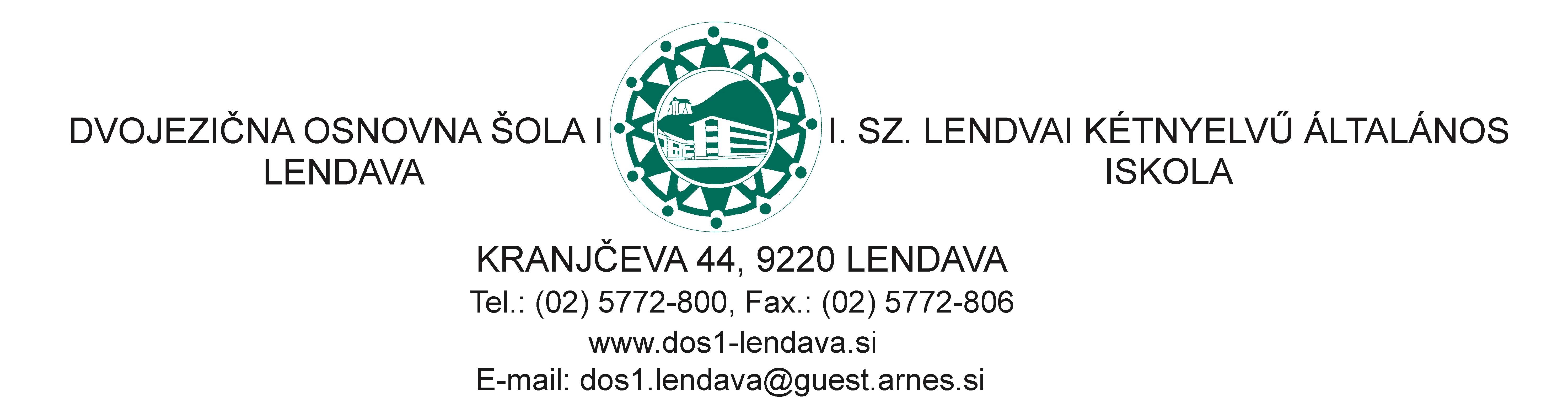 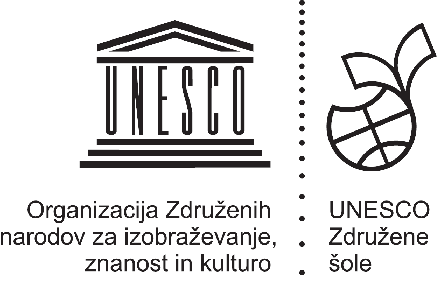 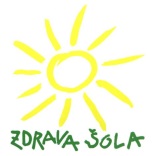 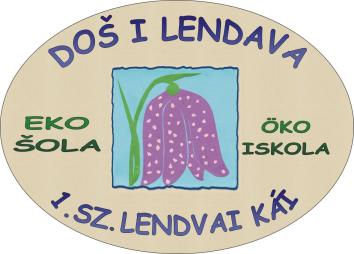 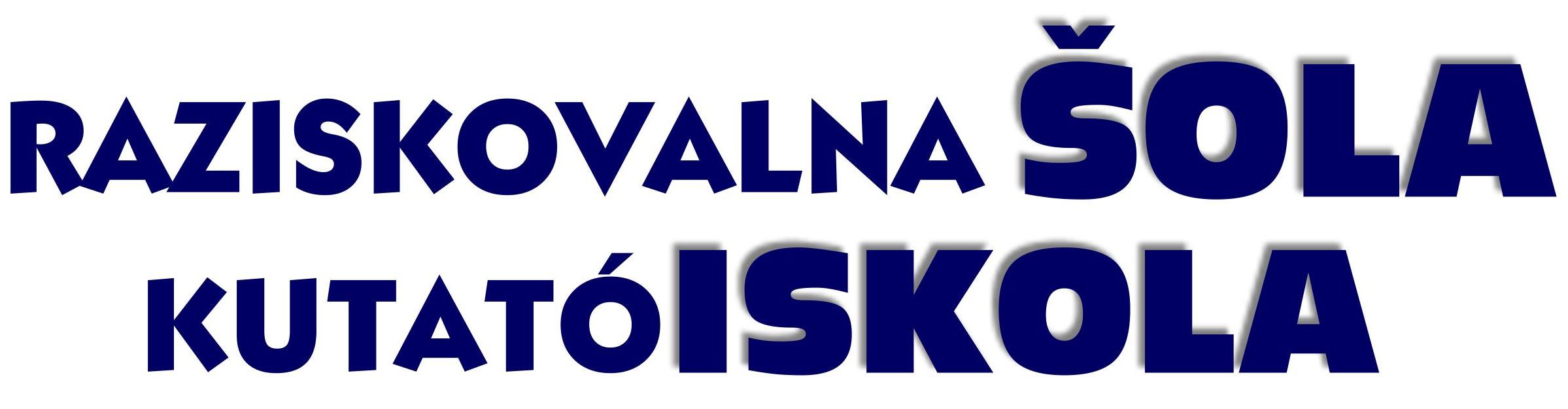 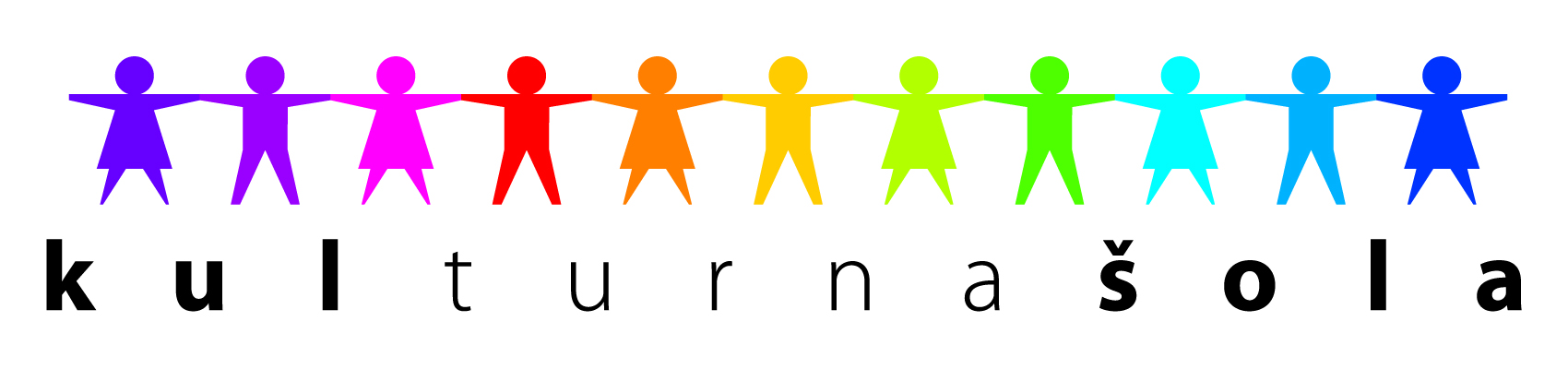 ____________________________________________________________________________________________________________________________________________________________INTERESNE DEJAVNOSTI V  5. RAZREDU / SZAKKÖRÖK AZ 5. OSZTÁLYBANSpoštovani starši!V šolskem letu 2019/20 bomo za učence 5. razreda ponudili naslednje interesne dejavnosti, ki se bodo večinoma izvajale v času podaljšanega bivanja.Učenci bodo prijavnice dobili od mentorjev.Tisztelt Szülők!A 2019/20-as tanévben az alábbi szakköröket kínáljuk az 5. osztályos tanulók részére, amelyeket többnyire a napközi tagozat keretében vitelezünk ki. A bejelentkező lapok a szakkörök mentorainál kaphatók.DAN/NAPURA/ÓRAMENTORMENTORUČIMO SE SKUPAJ!/TANULJUNK EGYÜTT! – za učence 5. aPO DOGOVORU/ MEGBESZÉLÉS ALAPJÁNPO DOGOVORU/ MEGBESZÉLÉS ALAPJÁNRenata HorvatRenata HorvatSZAVALÓKLUB/RECITACIJSKI KROŽEKPONEDELJEK/HÉTFŐ13.25-14.10Anita Gašpar TotAnita Gašpar TotSLOVENSKA BRALNA ZNAČKAPO DOGOVORU/ MEGBESZÉLÉS ALAPJÁNPO DOGOVORU/ MEGBESZÉLÉS ALAPJÁNrazredničarke 5. razredovrazredničarke 5. razredovBISTRE GLAVE/KISOKOSOKPO DOGOVORU/ MEGBESZÉLÉS ALAPJÁNPO DOGOVORU/ MEGBESZÉLÉS ALAPJÁNRenata HorvatRenata HorvatDRÁMASZAKKÖR/DRAMSKI KROŽEKPO DOGOVORU/ MEGBESZÉLÉS ALAPJÁNPO DOGOVORU/ MEGBESZÉLÉS ALAPJÁNŽana KusekMiha ŠtampahŽana KusekMiha ŠtampahKAKO SKRBIM ZA SVOJE ZDRAVJE/HOGYAN GONDOSKODOK AZ EGÉSZSÉGEMRŐLPO DOGOVORU/ MEGBESZÉLÉS ALAPJÁNPO DOGOVORU/ MEGBESZÉLÉS ALAPJÁNIngrid Laslo SaboIngrid Laslo SaboNEMŠKA BRALNA ZNAČKA/NÉMET OLVASÁSI VERSENYPO DOGOVORU/ MEGBESZÉLÉS ALAPJÁNPO DOGOVORU/ MEGBESZÉLÉS ALAPJÁNKarolina MalekKarolina MalekMATEMATIČNI KROŽEK/MATEMATIKASZAKKÖRPO DOGOVORU/ MEGBESZÉLÉS ALAPJÁNPO DOGOVORU/ MEGBESZÉLÉS ALAPJÁNOlga NovakOlga NovakNÉPDALÉNEKLÉS/MADŽARSKA LJUDSKA PESEMPO DOGOVORU/ MEGBESZÉLÉS ALAPJÁNPO DOGOVORU/ MEGBESZÉLÉS ALAPJÁNLenke LázárLenke LázárIGRANJE NA CITRE/CITERASZAKKÖRPO DOGOVORU/MEGBESZÉLÉS ALAPJÁNPO DOGOVORU/MEGBESZÉLÉS ALAPJÁNKoni VöröšKoni VöröšOTROŠKI PEVSKI ZBOR/GYERMEKKÓRUSSREDA/SZERDAČETRTEK/CSÜTÖRTÖK12.15-13.007.00-7.45Alen BenkoAlen BenkoŠAH/SAKKČETRTEK/CSÜTÖRTÖKPETEK/PÉNTEK15.15-16.4513.15-14.45Danijel PuklKROŽEK HRVAŠKEGA JEZIKA IN KULTURE/HORVÁT NYELVI SZAKKÖRPONEDELJEK/HÉTFŐ14.00-14.45Vesna Hrdlička BergeljKROŽEK LONČARSTVA/KORONGOZÁSČETRTEK/CSÜTÖRTÖK13.30-14.15Csaba HorváthČEBELARSKI KROŽEK/MÉHÉSZSZAKKÖRSREDA/SZERDA13.25-14.10Marjan ČasarLIKOVNI KROŽEK/KÉPZŐMÜVÉSZETI SZAKKÖRPETEK/PÉNTEK13.00-14.30László NemesKOŠARKA/KOSÁRLABDASREDA/SZERDAPETEK/PÉNTEK14.15-15.3013.15-14.30Velimir HorvatičSLOVENSKI GLEDALIŠKI KROŽEK/SZLOVÉN SZÍNJÁTSZÓ CSOPORTPO DOGOVORU/ MEGBESZÉLÉS ALAPJÁNPO DOGOVORU/ MEGBESZÉLÉS ALAPJÁNIva NemecMojca Jereb